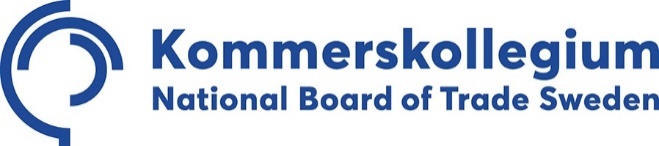 REQUEST FOR TARIFF SUSPENSIONSwedenPart I(to be published on DG TAXUD web site)IT IS MANDATORY TO ANSWER EACH OF THE QUESTIONS ON THIS FORMREQUEST FOR TARIFF SUSPENSIONSwedenPart II(for members of the Economic Tariff and Quotas working Group (ETQG) only)REQUEST FOR Tariff SUSPENSIONSwedenPart III(for Commission only)NB:		If any information in parts II or III is confidential, separate pages, clearly labelled as such, have to be added. The level of confidentiality needs to be specified also on the cover page.1Combined nomenclature code:2Precise product description taking into account customs tariff criteria:3For chemical products only (mainly chapter 28 + 29 of Combined Nomenclature)i) CUS No (Reference number in European Customs Inventory of Chemicals); 
If you cannot find a CUS number please type in 'not found on ECICS database'3ii) CAS No (Chemical Abstracts Service Registry Number):	
CAS and CUS numbers can be found on the ECICS website: http://ec.europa.eu/taxation_customs/dds2/ecics/chemicalsubstance_consultation.jsp?Lang=en3iii) Other No:4Provide information on         how the component is to be used,        any trade name for it,        the manufacturing process being used,        relevant chemical or physical characteristics;        what the finished product is5For chemical products onlyStructural formula:Description of the actual useIs the substance within the scope of the REACH regulation? (see Article 2 of REACH) 
[Yes/No]
Is the substance in the CLI database of ECHA and/or ECICS? https://echa.europa.eu/information-on-chemicals/cl-inventory-database[Yes/No]Is the substance included in the candidate list (SVHC)?
https://echa.europa.eu/en/candidate-list-table
[Yes/No]
Is the substance included in Annex XIV to Reach? https://echa.europa.eu/en/authorisation-list[Yes/No]

i) If the substance is included in Annex XIV to REACH is it covered by one of the exemptions?
[Yes/No]

ii) If the substance is not covered by one of the exemptions, is the applicant holding the corresponding authorisation to use the substance? If so, please provide the authorisation number (see section 15 of the Safety Data Sheet)
Is the substance used as, or used in the production of a Plant Protection Product or Biocide? (including e.g. by mixing imported substance with other components to create a Plant Protection Product or Biocide)
https://eur-lex.europa.eu/legal-content/EN/TXT/?uri=CELEX%3A32009R1107
https://eur-lex.europa.eu/legal-content/EN/TXT/?uri=CELEX%3A32012R0528
[Yes/No]
Is the substance falling under the scope of the Regulation on Persistent Organic Pollutants
https://eur-lex.europa.eu/legal-content/EN/TXT/?uri=CELEX%3A32019R1021[Yes/No]If the substance is covered by c), d), e) or f) please provide a justification why the substance shall benefit from tariff or quota suspensions despite the fact that the use of these substances shall not be encouraged on the basis of European policies on environmental and health protection6Products are subject to a patent [Yes/No]: 6If Yes, number of the patent and of issuing authority:7Products are subject to an Anti Dumping/Anti Subsidy measure [Yes/No]:7If yes, further explanation why a tariff suspension is requested8Name and addresses of firms known in the EU approached with a view to the supply of identical, equivalent or substitute products (obligatory for quota requests):8Dates and results of these approaches:8Reasons for the unsuitability of the products of these firms for the purpose in question:9Calculation of tariff quota volumeAnnual consumption of applicant:9Annual EU production:9Requested tariff quota volume:10 Special remarksi) indication of similar tariff suspensions or quotas:10ii) indication of existing Binding Tariff Information:10iii) other remarks11Request submitted by:Address:Telephone/ fax:e-mail:Kommerskollegium/National Board of TradeBox 6803113 86 Stockholm Sweden12Anticipated annual imports first year of the validity period requested)value (in Euros):12quantity (in weight and supplementary unit if applicable for the CN code in question):13Current imports (year preceding the year in which the request is made)value (in Euros):13quantity (in weight and supplementary unit if applicable for the CN code in question):14Applicable duty rate at the time of the request (including preferential agreements, free trade agreements, if they exist for the origin of the requested goods):Third country duty rate:14Preferential duty rate applicable [Yes/No]: 14if Yes, duty rate:15Estimated uncollected customs duties (in EUR) on an annual basis:16Origin of requested goodsName of non EU producer:16Country:17Names and addresses of the user in the EU:Address:Telephone:e-mail:18Declaration by the interested party that the imported products are not the subject of an exclusive trading agreement (join extra sheet) (obligatory): 19Annexes (products data sheets, explanatory leaflets, brochures, etc.):Number of pages: